附件4考试人员健康管理信息采集表健康排查（流行病学史筛查）情 形21 天内国内中、高风险等疫 情重点地区旅居 地（县（市、 区））居住社区21 天内 发生疫情属于下面哪种情形①确诊病例是否解除医 学隔离观察28 天 内 境外 旅居地（国核酸检测②无症状感染者③密切接触者④以上都不是①阳性②阴性③不需要家地①是姓名区）②否①是②否③不属于健康监测（自考前14天起）是否有以下症状监测健康码早体温晚体温①发热②乏力、乏力、味觉和嗅觉减退③咳嗽 或打喷嚏④咽痛⑤腹泻如出现以上所列症状天数，是否排除疑似传染①红码病日期①是②否②黄码⑥呕吐⑦黄疸⑧皮疹⑨ 结膜充血⑩都没有③绿码1234567891011121314考试当天本人承诺：以上信息属实，如有虚报、瞒报，愿承担责任及后果。签字：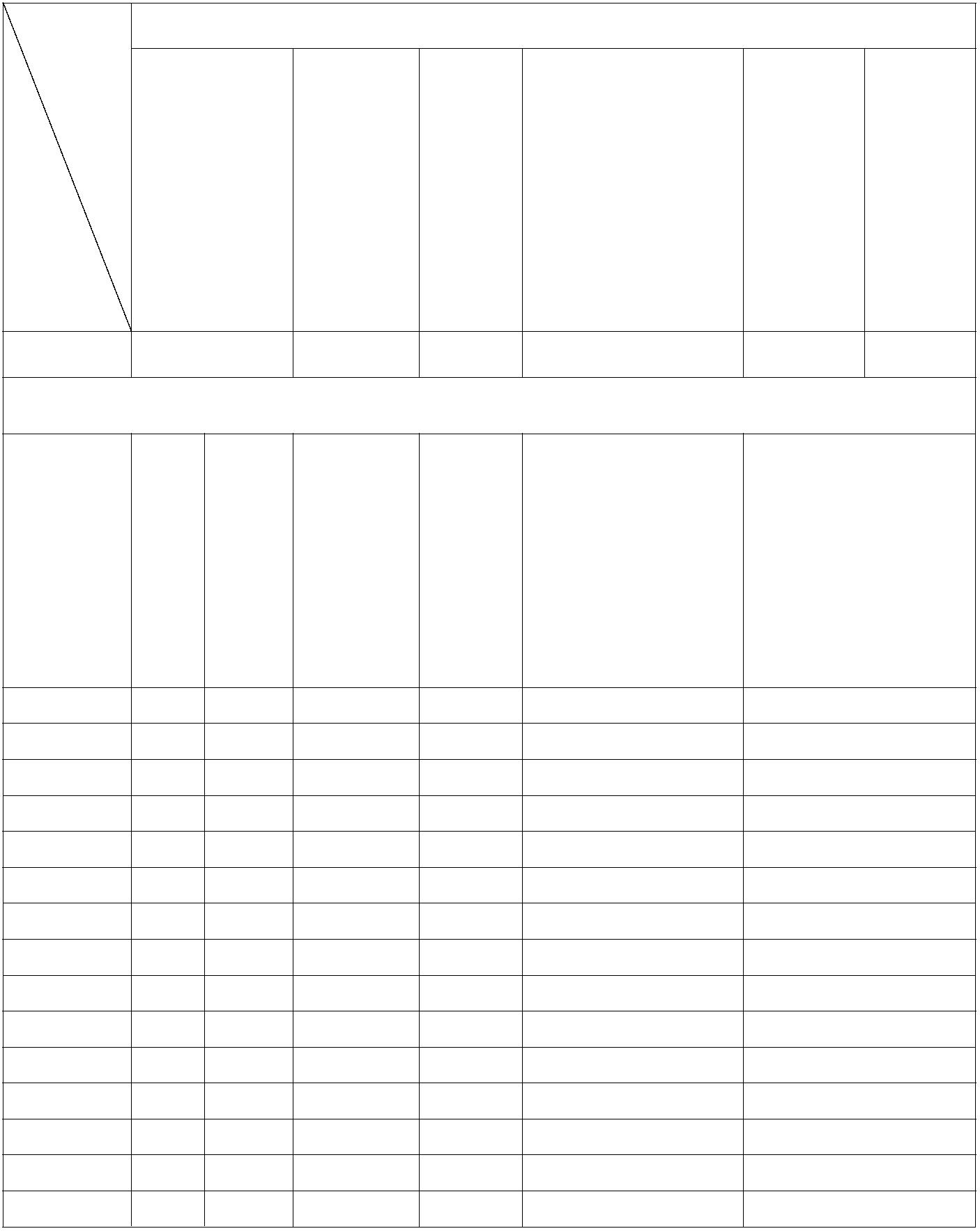 